VOLUNTEER HANDBOOK 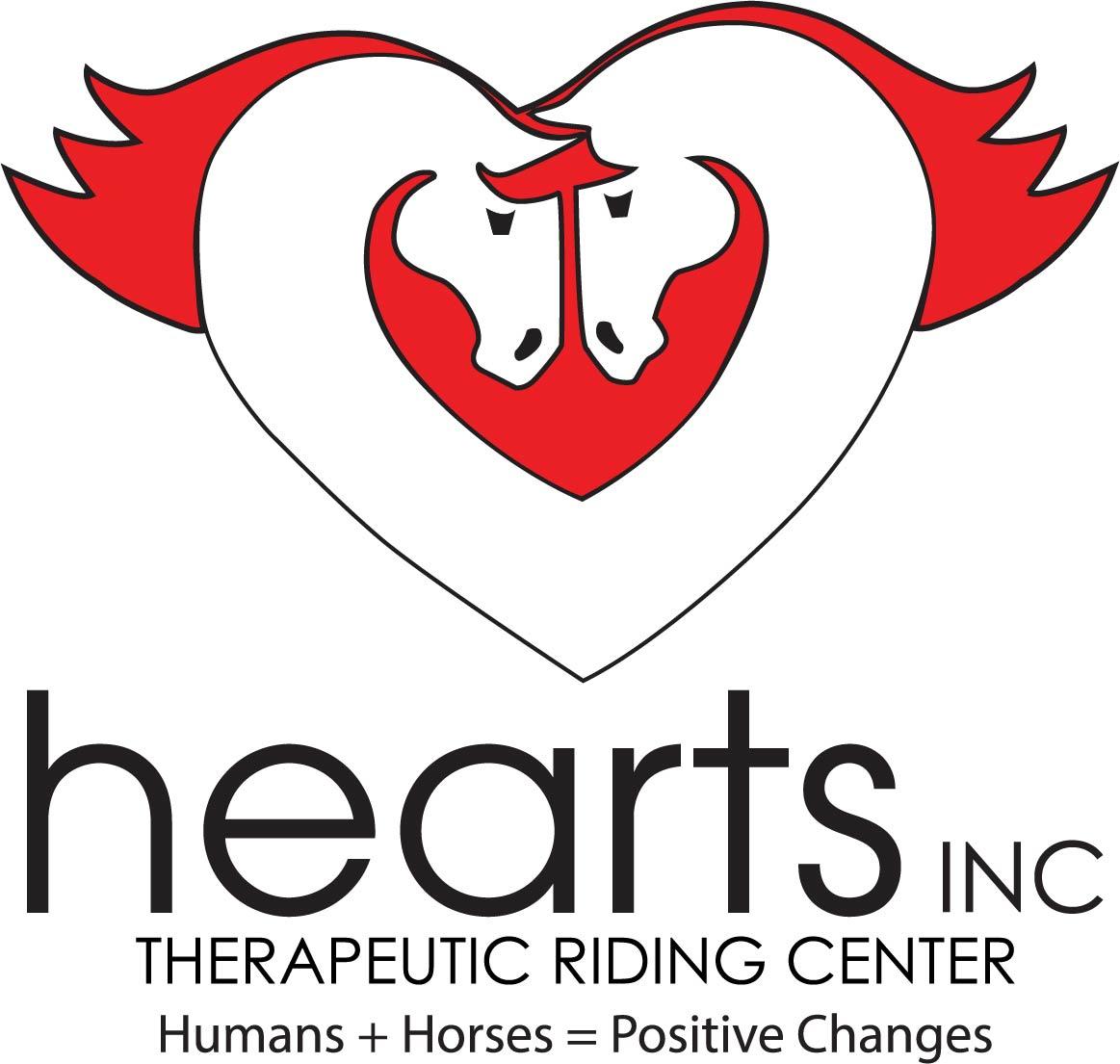 Hearts Therapeutic Riding Center, Inc 220 Leap Street Egg Harbor Township, NJ 08234-7121 Telephone:..............................................................609-703-9130 Volunteer Coordinator:...............................................Rindy FaustVolunteer Coordinator email:.....................RindyF@heartstrc.orgExecutive Director:................................................Stefanie GreenWebsite:...................................................................Heartstrc.orgProgram Email:...............................................info@heartstrc.org Volunteer Rules NO CELL PHONES IN THE ARENA.  Leave them in the volunteer shed or tack room if you need to check them between lessons.  Our riders need your full attention during lesson time.You must use lead lines on all horses at all times. Wear appropriate closed toed shoes (no sandals). Dress for the weather (layered clothes, gloves, boots).Bring a drink, bug spray, and sunscreen when needed. No running in the barn or around the horses. No shouting or loud noises around the horses. Only perform a job you have been trained for and feel comfortable doing. Helmets must be worn at all times while riding. Volunteers must sign in and out. The information is used for grant writing, insurance purposes, etc. Call the Hearts phone (609)-703-9130 if you are unable to assist at your scheduled time so we can try to find a substitute.Please be consistent, the program depends on you.  What you see here and the riders you meet here, let your conversations about them remain here. If you like what you are doing, please tell your friends. If you have a problem or suggestion, please tell us! No smoking, alcohol and/or illegal drug use permitted in or around barns or run-in areas.No non-approved animals permitted on premises. Welcome Volunteers! We are delighted that you want to assist us in our work with children and adults with disabilities. Please read this guide for volunteers thoroughly. It is designed to be used in conjunction with your hands-on orientation and training.  It will give you an understanding of the goals of the program and our expectations of you as a volunteer. This booklet cannot cover everything there is to know. As you become more familiar with our riders and our methods, questions are sure to come to mind. Please, always feel free to ask. Program Objectives Hearts TRC has three main objectives: To improve posture, balance, concentration, attention, mobility and self-esteem through Equine Assisted Activities. To give children and adults with disabilities the chance to learn and ride in a safe, controlled environment. To teach horsemanship skills and stable management. In order to achieve these objectives, we need well-trained volunteers. General InformationBe prompt. Plan to arrive 15 minutes before lessons begin. Fill out your volunteer time sheet in the Hearts Volunteer shed. Notify the Volunteer Coordinator and the Instructor if you cannot assist in your scheduled lesson. If an emergency arises at the last minute, please try to call before 8 a.m. Prior to lessons, while riders are warming up, volunteers may hold conversations but are urged to remain aware of the rider's safety at all times, include the rider in conversations, and choose appropriate topics, keeping the rider's interests in mind.  In order to avoid unnecessary distraction to the rider, volunteers are asked not to talk during lessons or use cell phones. We value the observations of volunteers participating in lessons. Feel free to talk to the instructor after the lesson about the rider's progress. Through these observations, we can learn more about the rider. During lessons, always listen to the instructor! Attire. S S. Wear outdoor clothes suitable for the season, including comfortable, waterproof footwear. Wear closed toed shoes or boots only (no sandals). No dangling jewelry. Gloves are safer than mittens for leading or sidewalking. Hats assist in sun protection. Because of the temperature variations, layering of clothing is a reasonably sure way of being comfortable. No alcoholic beverage, political, or distasteful branding on clothing.ParticipationOur program uses volunteers in different ways. Activities include: direct contact with the riders and horses by serving as a leader or sidewalker participation in fundraising events, horse shows and publicity campaigns the training and schooling of program horses and ponies assisting with administrative functions fundraisingEach activity helps to strengthen the program and allows us to operate in a coordinated and professional manner. Regardless of the service you perform, it is your commitment that needs to be stressed. A program without strong commitment from its volunteers will not thrive. Once you have made a commitment to assist, our riders and instructors rely on you to follow through. No one is more disappointed than a rider showing up for a lesson and finding that he or she cannot ride because a volunteer didn't show up! ..* RidersRiders come for lessons every week. Riders with similar abilities may be grouped together or taught individually. Some of the disabilities that you may encounter include: mentally challenged physically challenged emotionally challenged socially challenged learning disabled We do not share specific diagnosis details about riders but we will inform you of symptoms / behaviors that you may expect from each rider.. . ......... .. ............. Leader A leader's first responsibility is to the horse.  However, you must also constantly be aware of the rider, instructor and any potential hazards in or around the ring. Consider the sidewalkers, making sure there is enough room along the fence and around obstacles for them to pass. An effective leader pays close attention to the rider's needs as well as to where the horse is going. You should not execute an instruction for the rider before he has time to process the information and make an effort to comply. In other words, when the instructor gives the command to "walk-on" or "whoa", wait for the rider to give the command to the horse. Avoid the temptation to talk to the rider and/or sidewalker. Walk alongside the horse, between his ear and shoulder, do not get in front of the horse’s eye. Watch where you are going and what is happening around you. Do not walk backward to look at the rider. The lead line is held with the right hand 12-18 inches from the snap, allowing free motion of the horse's head. The tail end of the lead line should be looped in a figure-eight in the left hand. Use the end of the lead or a crop to keep a lazy horse moving. Do not try to drag the horse.  A voice command and change in your energy is used to encourage a change of gait. When you halt for more than a few seconds, stand in front of the horse with your hands on the lead line or loosely hold the reins. Do not put your fingers through the snaffle bit or halter rings. If the worst happens and there is an accident, stay with the horse. Listen for the instructor's directions. Avoid showing affection to the horse during the lesson. Once the rider is safely dismounted you may. Before each lesson the horse leader should warm the horse up in the arena for at least 5 minutes.  This helps develop the relationship between the horse and horse leader and it helps to warm up the horse’s back muscles to help them get ready for a rider.SidewalkerSidewalkers are directly responsible for the rider. The sidewalker should help the student focus his/her attention on the instructor. Try to avoid unnecessary talking with either the rider or other volunteers.  When the instructor gives a direction, allow your rider plenty of time to process it. Please take into account that a lot of our riders have delayed processing. It is important to maintain a position by the rider's knee at all times so you are able to assist if needed. There are two main ways to hold onto the rider without interfering. The most commonly used hold is the armlock (arm over the thigh). The sidewalker grips the front of the saddle with the hand closest to the rider. Then the forearm rests gently on the rider's thigh. The other is the ankle hold where the sidewalker holds the backside of the ankle. Some riders will use a gait belt due to their limited core strength.   When you assist these riders you may be asked to hold the handles on the gait belt to help support them.Do not wrap an arm around the rider's waist. Avoid resting your elbow on the side of the horse while moving. Encourage your students to use their own trunk muscles to the best of their abilities. If your arm gets tired and you need to switch sides, ask the leader to move into the center to stop, inform the Instructor of what you are doing, and trade sides, one at a time, with the other sidewalker. During exercises, pay attention to your student. Make sure you let the riders use their skills and do not perform the task for them. .. Barn AssistantsKnowledgeable volunteers may be asked to help groom and tack the horses. Plan to arrive about 30-45 minutes before the lessons begin. If you are not sure if equipment is required or correctly applied, please ask. When the horse is ready, walk him outside (not letting him eat grass) until lesson time or put him in a stall. After lessons, it may be necessary to cool down the horses (by sponging down and/or walking for several minutes) before returning them to stall or turnout.  If you are unsure if the horse is cool enough ask the instructor to check for you.  Return all tack to the correct location. If any equipment needs care, let the instructor know. Additional Volunteer RolesHearts can also use help with fundraising, publicity and maintenance. Speak to the Director if you wish to assist in any of these activities or to learn more about our needs. . ... . Overview of Job Descriptions... . . . .. Board of Directors: Up to 10 members. Meetings are held eleven times a year. Executive Director: Responsible to the Board of Directors for all activities relating to the program. Responsibilities include but are not restricted to: public relations, demonstrations and presentations for public awareness, accountability for funds in/out of program, hiring/firing staff, presiding over staff meetings, designating chairpersons for fundraisers, grant writing, maintenance of program. Instructors: Must hold PATH International certification or be actively working towards certification. Responsibilities include: selection of horses and equipment for riders, preparing mounts for lessons, checking for soundness of mount before use, providing safe and beneficial lessons, keeping records on each rider and attending staff meetings. Lesson Manager: Coordinates grooming and tacking of all lesson horses that day.  Ensures that the horses are tacked correctly and ready for their lessons on time.  The lesson manager will also make sure that the horses have hay and water in their stalls. The lesson manager will also delegate tasks to volunteer that are not currently working in a lesson.Volunteers: Responsibilities include providing secure assistance for riders, providing a safe environment for horses, reporting changes in horse or rider during lessons, respecting client privacy and following instructions found in the booklet. Risk ManagementNatural Hazards Ticks and Chiggers: Volunteers should be aware of possible contact with ticks and chiggers. Bug spray will repel them. If infested with chiggers, Nix, a head lice product should be used to kill the pest. If bitten by a tick, remove carefully and watch the area for signs of Lyme's Disease. The property is sprayed annually for tick and mosquitos.Cats and Dogs: All animals on program property are friendly and enjoy your attention. However, it is recommended that you do not pick them up. Enjoy them on their level. No outside pets please. Deer: At different times during the year, deer are present in the area. Make instructors aware of their presence if seen in the area. Fox: Fox may be in the area. Notify instructors and DO NOT TOUCH THEM. Man Made HazardsTractor: May only be used by designated personnel. Barn: Restricted to volunteers, instructors, staff members and clients under the care of an instructor. Rules are posted. Operation of Facility and EquipmentLoss of electric: In the event of loss of electric, contact Stefanie Green at (856)904-2498. If there is a short in the electric resulting in smoke, fire or exposed wire, call 911 for help.Natural DisastersFire: In the event of a fire in the barn call 911 IMEDIATELY.  The instructor will be the person in charge of the situation until the emergency personnel arrive. All youth, riders, and visitors should move to the parking lot and away from any buildings.  Only adults will assist with evacuation of the horses. Halter and lead all horses to a safe area. Horses are to be taken to outside schooling areas or turnouts.  Leave the halters on the horses. The fire extinguisher is located at either end of the barn. Halters and lead lines are located at each stall. NO ONE IS TO RISK HUMAN LIFE. Each horse must be taken from the barn and walked to one of the turnouts. Do not release the animal until inside of turnout or he will more than likely run back to the barn. Send a volunteer to call 911 during the horse evacuation. Use the land line in the office or use a personal cell phone. Other volunteers clear the way for fire trucks, moving cars that may interfere with trucks getting close to the barn. Be sure all younger volunteers are away from danger. They may assist riders and parents. Flood: The center is not located in a flood zone. Tornado: The center is not located in a tornado zone. Hurricane: In the event of a hurricane, all horses are to be secured in their stalls with full water buckets (in case the electric goes out). All barn doors are to be closed and locked to avoid the wind sucking them out. All lights should be turned off. Earthquake: The center is not located in an earthquake area. Excessive Rain/Wind: Follow the same procedure as a hurricane. Periodically check on stalls for wetness, if safety permits.  Forest Fire: In the event of a forest fire, horses are to be trailed off grounds to a designated area and turned out in a ring there, if possible. Horses can also be ponied or ridden to farm if time permits. Barn should be hosed down and the surrounding area should be checked for flammable materials. Move or water down if possible. RISK NO HUMAN LIFE. Other Disasters: The instructor will be the person in charge. Volunteers will follow directions given by the instructor. Hazards Specific to the Use of EquinesFalls: In the event a rider falls from the horse, the instructor is in charge of the situation. All horses should come to a halt. Volunteers should contain and restrain the loose horse. Riders may be asked to leave the ring at the discretion of the instructor. Instructor will follow Red Cross First Aid procedures and call 911 if appropriate. Following safety and welfare of injured, the instructor will complete the incident report to be kept on file. Instructor will notify the executive director as soon as possible regarding the incident. Loose Horse: If at any time a horse should get loose, the instructor should halt lessons, have volunteers hold all horses while the loose horse is caught. The instructor will be in charge of the situation and will determine if the other riders should remain mounted or not. Once the horse is caught and contained, the lessons may resume. If the horse leaves the property, other farms should be contacted while volunteers follow horse at a walk. (Running will encourage the horse to move more quickly.) If necessary, the police should be notified. If the horse is missing upon arrival to the barn, call those on the list located near the phone. If necessary, call the police. Horse Injuries: Instructor should assess the situation. If necessary, follow First Aid procedures for horses and contact the Executive Director and the Vet. Restrict the horse's motion while waiting for the vet. Conduct of Personnel and ParticipantsInappropriate behavior of rider: The instructor is in charge of the situation. If necessary, the rider will be removed from the horse or area of disruption. The volunteer will remove the horse from situation of abuse. Instructor will assist rider to appropriate area and discuss situation or return rider to parent or guardian. An incident report must be filed by instructor. Inappropriate behavior of volunteer: Inappropriate behavior will be reported to the Volunteer Coordinator. The Volunteer Coordinator will contact the volunteer to discuss the situation and a solution to the problem. If an immediate response is needed, the instructor will take the volunteer aside and quietly discuss and rectify the situation. The instructor will contact the Volunteer Coordinator and an incident report will be filed. Inappropriate behavior of an instructor: If a volunteer or parent/guardian reports inappropriate behavior of an instructor, the executive director will contact the instructor for a conference to discuss the problem and a solution. The person making the complaint will be notified of follow-up. Safety RegulationsAll lessons will be conducted in a safe environment. Only equipment used for lessons should be in the ring.  Volunteers should be aware of their jobs.  Riders will have suitable horses and equipment.  All saddles will have safety stirrups.  Riders must wear an ASTM/SEI helmet.  Riders should wear appropriate footwear when possible.  Check equipment before riders mount. Gear lessons to riders' abilities. DO NO HARM Emergency ProceduresRider Emergency: Follow Red Cross First Aid procedures. Call 911 if necessary. Always fill out an incident report and inform the Executive Director. Horse Emergency: Follow instructions under Risk Management for horse injuries. Fire Drills: Procedure will follow as described in the Risk Management section regarding barn fire. Review will be held at staff meetings each year and a designated day will be set to review at the barn. Instructors will review with volunteers. Initial drill will be during yearly volunteer orientation in March. Procedure listed in barn for review. Confidentiality Policy: Volunteers must respect the confidentiality of each client attending the program. What you see here, what you hear here, let it stay here when you leave. 